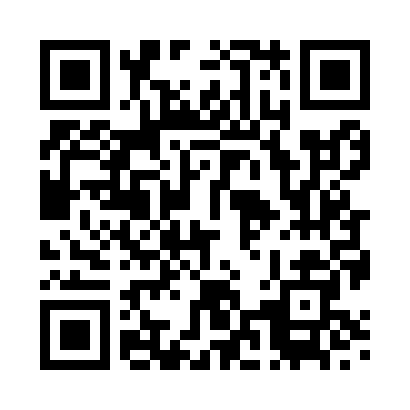 Prayer times for Aldridge, West Midlands, UKWed 1 May 2024 - Fri 31 May 2024High Latitude Method: Angle Based RulePrayer Calculation Method: Islamic Society of North AmericaAsar Calculation Method: HanafiPrayer times provided by https://www.salahtimes.comDateDayFajrSunriseDhuhrAsrMaghribIsha1Wed3:335:351:056:138:3510:382Thu3:305:331:056:148:3710:413Fri3:275:311:056:158:3910:444Sat3:245:291:046:168:4010:475Sun3:205:281:046:178:4210:506Mon3:175:261:046:188:4410:537Tue3:145:241:046:198:4510:558Wed3:135:221:046:208:4710:569Thu3:125:201:046:218:4910:5710Fri3:125:191:046:228:5010:5711Sat3:115:171:046:238:5210:5812Sun3:105:151:046:248:5410:5913Mon3:095:141:046:258:5511:0014Tue3:085:121:046:268:5711:0115Wed3:075:101:046:278:5811:0116Thu3:075:091:046:289:0011:0217Fri3:065:071:046:299:0111:0318Sat3:055:061:046:309:0311:0419Sun3:055:051:046:319:0511:0520Mon3:045:031:046:329:0611:0521Tue3:035:021:046:329:0711:0622Wed3:035:011:046:339:0911:0723Thu3:024:591:046:349:1011:0824Fri3:014:581:056:359:1211:0825Sat3:014:571:056:369:1311:0926Sun3:004:561:056:369:1411:1027Mon3:004:551:056:379:1611:1028Tue3:004:541:056:389:1711:1129Wed2:594:531:056:399:1811:1230Thu2:594:521:056:399:1911:1231Fri2:584:511:056:409:2111:13